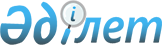 О районном бюджете на 2013-2015 годы
					
			Утративший силу
			
			
		
					Решение Мактааральского районного маслихата Южно-Казахстанской области от 21 декабря 2012 года № 12-55-V. Зарегистрировано Департаментом юстиции Южно-Казахстанской области 9 января 2013 года № 2202. Утратило силу в связи с истечением срока применения - (письмо Мактааральского районного маслихата Южно-Казахстанской области от 24 января 2014 года № 11)      Сноска. Утратило силу в связи с истечением срока применения - (письмо Мактааральского районного маслихата Южно-Казахстанской области от 24.01.2014 № 11).      Примечание РЦПИ.

      В тексте документа сохранена пунктуация и орфография оригинала.

      В соответствии с пунктом 2 статьи 9, пунктом 2 статьи 75 Бюджетного кодекса Республики Казахстан от 4 декабря 2008 года, подпунктом 1) пункта 1 статьи 6 Закона Республики Казахстан от 23 января 2001 года «О местном государственном управлении и самоуправлении в Республике Казахстан» и решением Южно-Казахстанского областного маслихата от 7 декабря 2012 года № 9/71-V «Об областном бюджете на 2013-2015 годы», зарегистрированного в Реестре государственной регистрации нормативных правовых актов за № 2172, Мактааральский районный маслихат РЕШИЛ:



      1. Утвердить районный бюджет Мактааральского района на 2013-2015 годы согласно приложениям 1, 2 и 3 соответственно, в том числе 2013 год в следующих объемах:



      1) доходы – 23841638 тысяч тенге, в том числе по:

      налоговым поступлениям – 1393173 тысяч тенге;

      неналоговым поступлениям – 8343 тысяч тенге;

      поступлениям от продажи основного капитала – 40450 тысяч тенге;

      поступлениям трансфертов – 22399672 тысяч тенге;



      2) затраты – 23974657 тысяч тенге;



      3) чистое бюджетное кредитование – 243132 тысяч тенге;

      бюджетные кредиты – 258392 тысяч тенге;

      погашение бюджетных кредитов – 15260 тысяч тенге;     



      4) сальдо по операциям с финансовыми активами – 0 тенге, в том числе:

      приобретение финансовых активов – 0 тенге;

      поступления от продажи финансовых активов государства – 0 тенге;



      5) дефицит (профицит) бюджета – -376151 тысяч тенге;



      6) финансирование дефицита (использование профицита) бюджета – 376151 тысяч тенге, в том числе:

      поступление займов – 258392 тысяч тенге;

      погашение займов – 14411 тысяч тенге;

      используемые остатки бюджетных средств – 132170 тысяч тенге. 

      Сноска. Пункт 1 в редакции решения Мактааральского районного маслихата Южно-Казахстанской области от 13.12.2013 № 25-130-V (вводится в действие с 01.01.2013). 



      2. Установить объем бюджетных субвенций, передаваемых из областного бюджета в бюджет района на 2013 год в сумме 12490796 тысяч тенге.



      3. Утвердить резерв местного исполнительного органа района на 2013 год в сумме 24000 тысяч тенге.



      4. Утвердить перечень бюджетных программ развития районного бюджета на 2013 год с разделением на бюджетные программы, направленные на реализацию бюджетных инвестиционных проектов (программ), согласно приложению 4.



      5. Утвердить перечень местных бюджетных программ, не подлежащих секвестру в процессе исполнения местного бюджета на 2013 год, согласно приложению 5.



      6. Утвердить перечень бюджетных программ каждого городского, поселкового и аульного (сельского) округов районного бюджета на 2013-2015 годы согласно приложению 6.



      7. Установить на 2013 год согласно пункта 2 статьи 238 Трудового кодекса Республики Казахстан от 15 мая 2007 года гражданским служащим социального обеспечения, образования, культуры и спорта, работающим в аульной (сельской) местности, за счет бюджетных средств повышенные на двадцать пять процентов должностные оклады и тарифные ставки по сравнению с окладами и ставками гражданских служащих, занимающихся этими видами деятельности в городских условиях.



      8. Настоящее решение вводится в действие с 1 января 2013 года.      Председатель сессии районного маслихата    З. Ахмет      Секретарь районного маслихата              О. Нуржанов

Приложение 1 к решению Мактааральского

районного маслихата от 21 декабря

2012 года № 12-55-V Районный бюджет на 2013 год      Сноска. Приложение 1 в редакции решения Мактааральского районного маслихата Южно-Казахстанской области от 13.12.2013 № 25-130-V (вводится в действие с 01.01.2013).

Приложение 2 к решению Мактааральского

районного маслихата от 21 декабря

2012 года № 12-55-V Районный бюджет на 2014 год      Сноска. Приложение 2 в редакции решения Мактааральского районного маслихата Южно-Казахстанской области от 16.08.2013 № 19-112-V (вводится в действие с 01.01.2013).

Приложение 3 к решению Мактааральского

районного маслихата от 21 декабря

2012 года № 12-55-V Районный бюджет на 2015 год      Сноска. Приложение 3 в редакции решения Мактааральского районного маслихата Южно-Казахстанской области от 31.01.2013 № 13-68-V (вводится в действие с 01.01.2013).     

Приложение 4 к решению Мактааральского

районного маслихата от 21 декабря

2012 года № 12-55-V Перечень бюджетных программ развития районного бюджета на 2013 год с разделением на бюджетные программы, направленные на реализацию инвестиционных проектов (программ)      

Приложение 5 к решению Мактааральского

районного маслихата от 21 декабря

2012 года № 12-55-V Перечень местных бюджетных программ, не подлежащих секвестру в процессе исполнения местного бюджета на 2013 год      

Приложение 6 к решению Мактааральского

районного маслихата от 21 декабря

2012 года № 12-55-V Перечень бюджетных программ каждого городского, поселкового, и аульного (сельского) округов районного бюджета на 2013-2015 годы      
					© 2012. РГП на ПХВ «Институт законодательства и правовой информации Республики Казахстан» Министерства юстиции Республики Казахстан
				КатегорияКатегорияКатегорияКатегорияНаименованиеСумма, тысяч тенгеКлассКлассКлассКлассСумма, тысяч тенгеПодклассПодклассПодклассСумма, тысяч тенге1111231. Доходы23 841 6381Налоговые поступления1 393 17301Подоходный налог524 2842Индивидуальный подоходный налог524 28403Социальный налог470 2871Социальный налог470 28704Hалоги на собственность321 4731Hалоги на имущество152 9453Земельный налог40 2264Hалог на транспортные средства111 8025Единый земельный налог16 50005Внутренние налоги на товары, работы и услуги49 7632Акцизы13 4003Поступления за использование природных и других ресурсов6 6674Сборы за ведение предпринимательской и профессиональной деятельности28 4385Налог на игорный бизнес1 25807Прочие налоги1 1511Прочие налоги1 15108Обязательные платежи, взимаемые за совершение юридически значимых действий и (или) выдачу документов уполномоченными на то государственными органами или должностными лицами26 2151Государственная пошлина26 2152Неналоговые поступления8 34301Доходы от государственной собственности4 0011Поступления части чистого дохода государственных предприятий6845Доходы от аренды имущества, находящегося в государственной собственности3 31704Штрафы, пени, санкции, взыскания, налагаемые государственными учреждениями, финансируемыми из государственного бюджета, а также содержащимися и финансируемыми из бюджета (сметы расходов) Национального Банка Республики Казахстан 1351Штрафы, пени, санкции, взыскания, налагаемые государственными учреждениями, финансируемыми из государственного бюджета, а также содержащимися и финансируемыми из бюджета (сметы расходов) Национального Банка Республики Казахстан, за исключением поступлений от организаций нефтяного сектора 13506Прочие неналоговые поступления4 2071Прочие неналоговые поступления4 2073Поступления от продажи основного капитала40 45001Продажа государственного имущества, закрепленного за государственными учреждениями17 9121Продажа государственного имущества, закрепленного за государственными учреждениями17 91203Продажа земли и нематериальных активов22 5381Продажа земли22 5384Поступления трансфертов 22 399 67202Трансферты из вышестоящих органов государственного управления22 399 6722Трансферты из областного бюджета22 399 672Функциональная группаФункциональная группаФункциональная группаФункциональная группаФункциональная группаСумма, тысяч тенгеФункциональная подгруппаФункциональная подгруппаФункциональная подгруппаНаименованиеСумма, тысяч тенгеАдминистратор бюджетных программАдминистратор бюджетных программАдминистратор бюджетных программСумма, тысяч тенгеПрограммаПрограммаСумма, тысяч тенге1111232. Затраты23 974 65701Государственные услуги общего характера560 2611Представительные, исполнительные и другие органы, выполняющие общие функции государственного управления526 859112Аппарат маслихата района (города областного значения)15 101001Услуги по обеспечению деятельности маслихата района (города областного значения)14 141003Капитальные расходы государственного органа 960122Аппарат акима района (города областного значения)140 221001Услуги по обеспечению деятельности акима района (города областного значения)123 799003Капитальные расходы государственного органа 16 422123Аппарат акима района в городе, города районного значения, поселка, аула (села), аульного (сельского) округа371 537001Услуги по обеспечению деятельности акима района в городе, города районного значения, поселка, аула (села), аульного (сельского) округа350 205022Капитальные расходы государственного органа 21 3322Финансовая деятельность1 500459Отдел экономики и финансов района (города областного значения)1 500003Проведение оценки имущества в целях налогообложения1 5009Прочие государственные услуги общего характера31 902459Отдел экономики и финансов района (города областного значения)31 902001Услуги по реализации государственной политики в области формирования и развития экономической политики, государственного планирования, исполнения бюджета и управления коммунальной собственностью района (города областного значения)30 602015Капитальные расходы государственного органа 1 300467Отдел строительства района (города областного значения)0040Развитие объектов государственных органов002Оборона19 1851Военные нужды19 185122Аппарат акима района (города областного значения)19 185005Мероприятия в рамках исполнения всеобщей воинской обязанности19 18503Общественный порядок, безопасность, правовая, судебная, уголовно-исполнительная деятельность2 6029Прочие услуги в области общественного порядка и безопасности2 602485Отдел пассажирского транспорта и автомобильных дорог района (города областного значения)2 602021Обеспечение безопасности дорожного движения в населенных пунктах2 60204Образование17 404 0671Дошкольное воспитание и обучение2 318 814123Аппарат акима района в городе, города районного значения, поселка, аула (села), аульного (сельского) округа1 966 814004Обеспечение деятельности организаций дошкольного воспитания и обучения2 133041Реализация государственного образовательного заказа в дошкольных организациях образования1 964 681464Отдел образования района (города областного значения)352 000009Обеспечение дошкольного воспитания и обучения39 210040Реализация государственного образовательного заказа в дошкольных организациях образования312 7902Начальное, основное среднее и общее среднее образование10 805 110123Аппарат акима района в городе, города районного значения, поселка, аула (села), аульного (сельского) округа15 070005Организация бесплатного подвоза учащихся до школы и обратно в аульной (сельской) местности15 070464Отдел образования района (города областного значения)10 790 040003Общеобразовательное обучение10 725 146006Дополнительное образование для детей64 8944Техническое и профессиональное, послесреднее образование34 591464Отдел образования района (города областного значения)34 591018Организация профессионального обучения34 5919Прочие услуги в области образования4 245 552464Отдел образования района (города областного значения)442 819001Услуги по реализации государственной политики на местном уровне в области образования 15 808005Приобретение и доставка учебников, учебно-методических комплексов для государственных учреждений образования района (города областного значения)112 408012Капитальные расходы государственного органа300015Ежемесячные выплаты денежных средств опекунам (попечителям) на содержание ребенка-сироты (детей-сирот), и ребенка (детей), оставшегося без попечения родителей за счет трансфертов из республиканского бюджета40 210020Обеспечение оборудованием, программным обеспечением детей-инвалидов, обучающихся на дому за счет трансфертов из республиканского бюджета33 654067Капитальные расходы подведомственных государственных учреждений и организаций240 439467Отдел строительства района (города областного значения)3 802 733037Строительство и реконструкция объектов образования3 802 73306Социальная помощь и социальное обеспечение961 4162Социальная помощь905 350451Отдел занятости и социальных программ района (города областного значения)905 350002Программа занятости13 456004Оказание социальной помощи на приобретение топлива специалистам здравоохранения, образования, социального обеспечения, культуры, спорта и ветеринарии в сельской местности в соответствии с законодательством Республики Казахстан27 000005Государственная адресная социальная помощь15 432006Оказания жилищной помощи20 000007Социальная помощь отдельным категориям нуждающихся граждан по решениям местных представительных органов26 689010Материальное обеспечение детей-инвалидов, воспитывающихся и обучающихся на дому4 116014Оказание социальной помощи нуждающимся гражданам на дому104 825016Государственные пособия на детей до 18 лет648 936017Обеспечение нуждающихся инвалидов обязательными гигиеническими средствами и предоставление услуг специалистами жестового языка, индивидуальными помощниками в соответствии с индивидуальной программой реабилитации инвалида44 8969Прочие услуги в области социальной помощи и социального обеспечения56 066451Отдел занятости и социальных программ района (города областного значения)56 066001Услуги по реализации государственной политики на местном уровне в области обеспечения занятости и реализации социальных программ для населения49 298011Оплата услуг по зачислению, выплате и доставке пособий и других социальных выплат5 668021Капитальные расходы государственного органа 1 10007Жилищно-коммунальное хозяйство2 042 3961Жилищное хозяйство258 221467Отдел строительства района (города областного значения)160 971003Строительство и (или) приобретение жилья государственного коммунального жилищного фонда160 971497Отдел жилищно-коммунального хозяйства района (города областного значения)97 250001Услуги по реализации государственной политики на местном уровне в области жилищно-коммунального хозяйства25 122003Капитальные расходы государственного органа 1 046005Организация сохранения государственного жилищного фонда9 705031Изготовление технических паспортов на объекты кондоминиумов4 296033Проектирование, развитие, обустройство и (или) приобретение инженерно-коммуникационной инфраструктуры2 313041Ремонт и благоустройство объектов в рамках развития городов и сельских населенных пунктов по Дорожной карте занятости 202054 7682Коммунальное хозяйство1 472 081467Отдел строительства района (города областного значения)0006Развитие системы водоснабжения и водоотведения0497Отдел жилищно-коммунального хозяйства района (города областного значения)1 472 081016Функционирование системы водоснабжения и водоотведения151 734029Развитие системы водоснабжения и водоотведения845 174058Развитие системы водоснабжения и водоотведения в сельских населенных пунктах475 1733Благоустройство населенных пунктов312 094123Аппарат акима района в городе, города районного значения, поселка, аула (села), аульного (сельского) округа103 918011Благоустройство и озеленение населенных пунктов103 918497Отдел жилищно-коммунального хозяйства района (города областного значения)208 176025Освещение улиц в населенных пунктах44 857030Обеспечение санитарии населенных пунктов33 991034Содержание мест захоронений и захоронение безродных600035Благоустройство и озеленение населенных пунктов128 72808Культура, спорт, туризм и информационное пространство584 7841Деятельность в области культуры128 514455Отдел культуры и развития языков района (города областного значения)106 915003Поддержка культурно-досуговой работы106 915467Отдел строительства района (города областного значения)21 599011Развитие объектов культуры21 5992Спорт257 456465Отдел физической культуры и спорта района (города областного значения)251 456005Развитие массового спорта и национальных видов спорта 238 741006Проведение спортивных соревнований на районном (города областного значения) уровне2 687007Подготовка и участие членов сборных команд района (города областного значения) по различным видам спорта на областных спортивных соревнованиях10 028467Отдел строительства района (города областного значения)6 000008Развитие объектов спорта и туризма6 0003Информационное пространство94 248455Отдел культуры и развития языков района (города областного значения)85 590006Функционирование районных (городских) библиотек74 390007Развитие государственного языка и других языков народа Казахстана11 200456Отдел внутренней политики района (города областного значения)8 658002Услуги по проведению государственной информационной политики через газеты и журналы 5 358005Услуги по проведению государственной информационной политики через телерадиовещание3 3009Прочие услуги по организации культуры, спорта, туризма и информационного пространства104 566455Отдел культуры и развития языков района (города областного значения)66 332001Услуги по реализации государственной политики на местном уровне в области развития языков и культуры8 432010Капитальные расходы государственного органа 400032Капитальные расходы подведомственных государственных учреждений и организаций57 500456Отдел внутренней политики района (города областного значения)24 441001Услуги по реализации государственной политики на местном уровне в области информации, укрепления государственности и формирования социального оптимизма граждан12 204003Реализация мероприятий в сфере молодежной политики12 026006Капитальные расходы государственного органа 211465Отдел физической культуры и спорта района (города областного значения)13 793001Услуги по реализации государственной политики на местном уровне в сфере физической культуры и спорта11 653004Капитальные расходы государственного органа 140032Капитальные расходы подведомственных государственных учреждений и организаций2 00009Топливно-энергетический комплекс и недропользование1 433 9049Прочие услуги в области топливно-энергетического комплекса и недропользования1 433 904497Отдел жилищно-коммунального хозяйства района (города областного значения)1 433 904009Развитие теплоэнергетической системы3 120038Развитие газотранспортной системы 1 430 78410Сельское, водное, лесное, рыбное хозяйство, особо охраняемые природные территории, охрана окружающей среды и животного мира, земельные отношения281 9101Сельское хозяйство171 993459Отдел экономики и финансов района (города областного значения)70 478099Реализация мер по оказанию социальной поддержки специалистов70 478467Отдел строительства района (города областного значения)23 872010Развитие объектов сельского хозяйства23 872473Отдел ветеринарии района (города областного значения)45 240001Услуги по реализации государственной политики на местном уровне в сфере ветеринарии15 023003Капитальные расходы государственного органа 3 412006Организация санитарного убоя больных животных800007Организация отлова и уничтожения бродячих собак и кошек10 700008Возмещение владельцам стоимости изымаемых и уничтожаемых больных животных, продуктов и сырья животного происхождения 2 124009Проведение ветеринарных мероприятий по энзоотическим болезням животных12 805010Проведение мероприятий по идентификации сельскохозяйственных животных376477Отдел сельского хозяйства и земельных отношений района (города областного значения)32 403001Услуги по реализации государственной политики на местном уровне в сфере сельского хозяйства и земельных отношений31 103003Капитальные расходы государственного органа1 3006Земельные отношения7 474477Отдел сельского хозяйства и земельных отношений района (города областного значения)7 474009Земельно-хозяйственное устройство населенных пунктов7 4749Прочие услуги в области сельского, водного, лесного, рыбного хозяйства, охраны окружающей среды и земельных отношений102 443473Отдел ветеринарии района (города областного значения)102 443011Проведение противоэпизоотических мероприятий102 44311Промышленность, архитектурная, градостроительная и строительная деятельность45 7692Архитектурная, градостроительная и строительная деятельность45 769467Отдел строительства района (города областного значения)13 113001Услуги по реализации государственной политики на местном уровне в области строительства12 913003Капитальные расходы государственного органа200468Отдел архитектуры и градостроительства района (города областного значения)32 656001Услуги по реализации государственной политики в области архитектуры и градостроительства на местном уровне 7 891003Разработка схем градостроительного развития территории района и генеральных планов населенных пунктов24 625004Капитальные расходы государственного органа14012Транспорт и коммуникации354 8671Автомобильный транспорт351 864485Отдел пассажирского транспорта и автомобильных дорог района (города областного значения)351 864022Развитие транспортной инфраструктуры56 312023Обеспечение функционирования автомобильных дорог295 5529Прочие услуги в сфере транспорта и коммуникаций3 003485Отдел пассажирского транспорта и автомобильных дорог района (города областного значения)3 003001Услуги по реализации государственной политики на местном уровне в области пассажирского транспорта и автомобильных дорог2 503003Капитальные расходы государственного органа50013Прочие245 2573Поддержка предпринимательской деятельности и защита конкуренции13 396469Отдел предпринимательства района (города областного значения)13 396001Услуги по реализации государственной политики на местном уровне в области развития предпринимательства и промышленности 13 146004Капитальные расходы государственного органа2509Прочие231 861459Отдел экономики и финансов района (города областного значения)24 000012Резерв местного исполнительного органа района (города областного значения) 24 000497Отдел жилищно-коммунального хозяйства района (города областного значения)207 861043Реализация мер по содействию экономическому развитию регионов в рамках Программы «Развитие регионов» 207 86115Трансферты38 2391Трансферты38 239459Отдел экономики и финансов района (города областного значения)38 239006Возврат неиспользованных (недоиспользованных) целевых трансфертов28 917024Целевые текущие трансферты в вышестоящие бюджеты в связи с передачей функций государственных органов из нижестоящего уровня государственного управления в вышестоящий9 3223. Чистое бюджетное кредитование243 132Функциональная группаФункциональная группаФункциональная группаФункциональная группаФункциональная группаСумма, тысяч тенгеФункциональная подгруппаФункциональная подгруппаФункциональная подгруппаНаименованиеСумма, тысяч тенгеАдминистратор бюджетных программАдминистратор бюджетных программАдминистратор бюджетных программСумма, тысяч тенгеПрограммаПрограммаСумма, тысяч тенге111123Бюджетные кредиты258 39210Сельское, водное, лесное, рыбное хозяйство, особо охраняемые природные территории, охрана окружающей среды и животного мира, земельные отношения258 39201Сельское хозяйство258 392459Отдел экономики и финансов района (города областного значения)258 392018Бюджетные кредиты для реализации мер социальной поддержки специалистов258 392КатегорияКатегорияКатегорияКатегорияНаименованиеСумма, тысяч тенгеКлассКлассКлассКлассСумма, тысяч тенгеПодклассПодклассПодклассСумма, тысяч тенге111123Погашение бюджетных кредитов15 2605Погашение бюджетных кредитов15 26001Погашение бюджетных кредитов15 2601Погашение бюджетных кредитов, выданных из государственного бюджета15 2604. Сальдо по операциям с финансовыми активами0Приобретение финансовых активов0Поступления от продажи финансовых активов государства05. Дефицит (профицит) бюджета-376 1516. Финансирование дефицита (использования профицита) бюджета376 151КатегорияКатегорияКатегорияКатегорияНаименованиеСумма, тысяч тенгеКлассКлассКлассКлассСумма, тысяч тенгеПодклассПодклассПодклассСумма, тысяч тенге111123Поступление займов258 3927Поступления займов258 3921Внутренние государственные займы258 3922Договоры займа258 392Функциональная группаФункциональная группаФункциональная группаФункциональная группаФункциональная группаСумма, тысяч тенгеФункциональная подгруппаФункциональная подгруппаФункциональная подгруппаНаименованиеСумма, тысяч тенгеАдминистратор бюджетных программАдминистратор бюджетных программАдминистратор бюджетных программСумма, тысяч тенгеПрограммаПрограммаСумма, тысяч тенге111123Погашение займов14 41116Погашение займов14 4111Погашение займов14 411459Отдел экономики и финансов района (города областного значения)14 411005Погашение долга местного исполнительного органа перед вышестоящим бюджетом14 411КатегорияКатегорияКатегорияКатегорияНаименованиеСумма, тысяч тенгеКлассКлассКлассКлассСумма, тысяч тенгеПодклассПодклассПодклассСумма, тысяч тенге111123Используемые остатки бюджетных средств132 1708Используемые остатки бюджетных средств132 17001Остатки бюджетных средств132 1701Свободные остатки бюджетных средств132 170КатегорияКатегорияКатегорияКатегорияНаименованиеСумма, тысяч тенгеКлассКлассКлассКлассСумма, тысяч тенгеПодклассПодклассПодклассСумма, тысяч тенге1111231. Доходы21 295 2361Налоговые поступления1 270 49701Подоходный налог448 1272Индивидуальный подоходный налог448 12703Социальный налог416 8521Социальный налог416 85204Hалоги на собственность302 6441Hалоги на имущество131 0103Земельный налог40 5614Hалог на транспортные средства113 4585Единый земельный налог17 61505Внутренние налоги на товары, работы и услуги69 0582Акцизы30 2303Поступления за использование природных и других ресурсов7 2004Сборы за ведение предпринимательской и профессиональной деятельности30 3935Налог на игорный бизнес1 23508Обязательные платежи, взимаемые за совершение юридически значимых действий и (или) выдачу документов уполномоченными на то государственными органами или должностными лицами33 8161Государственная пошлина33 8162Неналоговые поступления7 88501Доходы от государственной собственности3 5825Доходы от аренды имущества, находящегося в государственной собственности3 58206Прочие неналоговые поступления4 3031Прочие неналоговые поступления4 3033Поступления от продажи основного капитала20 91201Продажа государственного имущества, закрепленного за государственными учреждениями17 9121Продажа государственного имущества, закрепленного за государственными учреждениями17 91203Продажа земли и нематериальных активов3 0001Продажа земли3 0004Поступления трансфертов 19 995 94202Трансферты из вышестоящих органов государственного управления19 995 9422Трансферты из областного бюджета19 995 942Функциональная группаФункциональная группаФункциональная группаФункциональная группаФункциональная группаСумма, тысяч тенгеФункциональная подгруппаФункциональная подгруппаФункциональная подгруппаНаименованиеСумма, тысяч тенгеАдминистратор бюджетных программАдминистратор бюджетных программАдминистратор бюджетных программСумма, тысяч тенгеПрограммаПрограммаСумма, тысяч тенге1111232. Затраты21 295 23601Государственные услуги общего характера490 9581Представительные, исполнительные и другие органы, выполняющие общие функции государственного управления459 894112Аппарат маслихата района (города областного значения)14 292001Услуги по обеспечению деятельности маслихата района (города областного значения)14 292122Аппарат акима района (города областного значения)116 261001Услуги по обеспечению деятельности акима района (города областного значения)116 261123Аппарат акима района в городе, города районного значения, поселка, аула (села), аульного (сельского) округа329 341001Услуги по обеспечению деятельности акима района в городе, города районного значения, поселка, аула (села), аульного (сельского) округа329 3412Финансовая деятельность1 516459Отдел экономики и финансов района (города областного значения)1 516003Проведение оценки имущества в целях налогообложения1 5169Прочие государственные услуги общего характера29 548459Отдел экономики и финансов района (города областного значения)29 548001Услуги по реализации государственной политики в области формирования и развития экономической политики, государственного планирования, исполнения бюджета и управления коммунальной собственностью района (города областного значения)29 54802Оборона17 2911Военные нужды17 291122Аппарат акима района (города областного значения)17 291005Мероприятия в рамках исполнения всеобщей воинской обязанности17 29104Образование14 780 0031Дошкольное воспитание и обучение614 148123Аппарат акима района в городе, города районного значения, поселка, аула (села), аульного (сельского) округа572 648041Реализация государственного образовательного заказа в дошкольных организациях образования572 648464Отдел образования района (города областного значения)41 500009Обеспечение дошкольного воспитания и обучения41 5002Начальное, основное среднее и общее среднее образование10 849 433123Аппарат акима района в городе, города районного значения, поселка, аула (села), аульного (сельского) округа11 623005Организация бесплатного подвоза учащихся до школы и обратно в аульной (сельской) местности11 623464Отдел образования района (города областного значения)10 837 810003Общеобразовательное обучение10 781 245006Дополнительное образование для детей56 5654Техническое и профессиональное, послесреднее образование34 954464Отдел образования района (города областного значения)34 954018Организация профессионального обучения34 9549Прочие услуги в области образования3 281 468464Отдел образования района (города областного значения)148 115001Услуги по реализации государственной политики на местном уровне в области образования 14 637005Приобретение и доставка учебников, учебно-методических комплексов для государственных учреждений образования района (города областного значения)133 478467Отдел строительства района (города областного значения)3 133 353037Строительство и реконструкция объектов образования3 133 35306Социальная помощь и социальное обеспечение1 001 7642Социальная помощь949 249451Отдел занятости и социальных программ района (города областного значения)949 249002Программа занятости17 817004Оказание социальной помощи на приобретение топлива специалистам здравоохранения, образования, социального обеспечения, культуры, спорта и ветеринарии в сельской местности в соответствии с законодательством Республики Казахстан27 250005Государственная адресная социальная помощь42 319006Оказания жилищной помощи26 138007Социальная помощь отдельным категориям нуждающихся граждан по решениям местных представительных органов25 047010Материальное обеспечение детей-инвалидов, воспитывающихся и обучающихся на дому2 851014Оказание социальной помощи нуждающимся гражданам на дому82 104016Государственные пособия на детей до 18 лет685 927017Обеспечение нуждающихся инвалидов обязательными гигиеническими средствами и предоставление услуг специалистами жестового языка, индивидуальными помощниками в соответствии с индивидуальной программой реабилитации инвалида39 7969Прочие услуги в области социальной помощи и социального обеспечения52 515451Отдел занятости и социальных программ района (города областного значения)52 515001Услуги по реализации государственной политики на местном уровне в области обеспечения занятости и реализации социальных программ для населения46 787011Оплата услуг по зачислению, выплате и доставке пособий и других социальных выплат5 72807Жилищно-коммунальное хозяйство3 949 4891Жилищное хозяйство10 000467Отдел строительства района (города областного значения)10 000003Строительство и (или) приобретение жилья государственного коммунального жилищного фонда10 0002Коммунальное хозяйство3 837 280458Отдел жилищно-коммунального хозяйства, пассажирского транспорта и автомобильных дорог района (города областного значения)3 837 280012Функционирование системы водоснабжения и водоотведения64 198029Развитие системы водоснабжения и водоотведения 3 773 0823Благоустройство населенных пунктов102 209458Отдел жилищно-коммунального хозяйства, пассажирского транспорта и автомобильных дорог района (города областного значения)102 209015Освещение улиц в населенных пунктах25 624016Обеспечение санитарии населенных пунктов14 959017Содержание мест захоронений и захоронение безродных606018Благоустройство и озеленение населенных пунктов61 02008Культура, спорт, туризм и информационное пространство432 6331Деятельность в области культуры155 469455Отдел культуры и развития языков района (города областного значения)155 469003Поддержка культурно-досуговой работы155 4692Спорт149 762465Отдел физической культуры и спорта района (города областного значения)149 762005Развитие массового спорта и национальных видов спорта 142 500006Проведение спортивных соревнований на районном (города областного значения) уровне2 715007Подготовка и участие членов сборных команд района (города областного значения) по различным видам спорта на областных спортивных соревнованиях4 5473Информационное пространство88 932455Отдел культуры и развития языков района (города областного значения)78 827006Функционирование районных (городских) библиотек67 489007Развитие государственного языка и других языков народа Казахстана11 338456Отдел внутренней политики района (города областного значения)10 105002Услуги по проведению государственной информационной политики через газеты и журналы 6 063005Услуги по проведению государственной информационной политики через телерадиовещание4 0429Прочие услуги по организации культуры, спорта, туризма и информационного пространства38 470455Отдел культуры и развития языков района (города областного значения)8 503001Услуги по реализации государственной политики на местном уровне в области развития языков и культуры8 503456Отдел внутренней политики района (города областного значения)24 192001Услуги по реализации государственной политики на местном уровне в области информации, укрепления государственности и формирования социального оптимизма граждан11 984003Реализация мероприятий в сфере молодежной политики12 208465Отдел физической культуры и спорта района (города областного значения)5 775001Услуги по реализации государственной политики на местном уровне в сфере физической культуры и спорта5 77509Топливно-энергетический комплекс и недропользование370 2019Прочие услуги в области топливно-энергетического комплекса и недропользования370 201458Отдел жилищно-коммунального хозяйства, пассажирского транспорта и автомобильных дорог района (города областного значения)370 201019Развитие теплоэнергетической системы154 500036Развитие газотранспортной системы215 70110Сельское, водное, лесное, рыбное хозяйство, особо охраняемые природные территории, охрана окружающей среды и животного мира, земельные отношения78 9051Сельское хозяйство41 611462Отдел сельского хозяйства района (города областного значения)15 607001Услуги по реализации государственной политики на местном уровне в сфере сельского хозяйства15 607473Отдел ветеринарии района (города областного значения)26 004001Услуги по реализации государственной политики на местном уровне в сфере ветеринарии8 603006Организация санитарного убоя больных животных808007Организация отлова и уничтожения бродячих собак и кошек6 063008Возмещение владельцам стоимости изымаемых и уничтожаемых больных животных, продуктов и сырья животного происхождения 1 401009Проведение ветеринарных мероприятий по энзоотическим болезням животных8 396010Проведение мероприятий по идентификации сельскохозяйственных животных7336Земельные отношения27 246463Отдел земельных отношений района (города областного значения)27 246001Услуги по реализации государственной политики в области регулирования земельных отношений на территории района (города областного значения)14 109003Земельно-хозяйственное устройство населенных пунктов13 1379Прочие услуги в области сельского, водного, лесного, рыбного хозяйства, охраны окружающей среды и земельных отношений10 048473Отдел ветеринарии района (города областного значения)10 048011Проведение противоэпизоотических мероприятий10 04811Промышленность, архитектурная, градостроительная и строительная деятельность23 2592Архитектурная, градостроительная и строительная деятельность23 259467Отдел строительства района (города областного значения)8 635001Услуги по реализации государственной политики на местном уровне в области строительства8 635468Отдел архитектуры и градостроительства района (города областного значения)14 624001Услуги по реализации государственной политики в области архитектуры и градостроительства на местном уровне 7 550003Разработка схем градостроительного развития территории района и генеральных планов населенных пунктов7 07412Транспорт и коммуникации86 3981Автомобильный транспорт86 398458Отдел жилищно-коммунального хозяйства, пассажирского транспорта и автомобильных дорог района (города областного значения)86 398023Обеспечение функционирования автомобильных дорог86 39813Прочие54 7713Поддержка предпринимательской деятельности и защита конкуренции12 621469Отдел предпринимательства района (города областного значения)12 621001Услуги по реализации государственной политики на местном уровне в области развития предпринимательства и промышленности 12 6219Прочие42 150458Отдел жилищно-коммунального хозяйства, пассажирского транспорта и автомобильных дорог района (города областного значения)17 898001Услуги по реализации государственной политики на местном уровне в области жилищно-коммунального хозяйства, пассажирского транспорта и автомобильных дорог 17 898459Отдел экономики и финансов района (города областного значения)24 252012Резерв местного исполнительного органа района (города областного значения) 24 25215Трансферты9 5641Трансферты9 564459Отдел экономики и финансов района (города областного значения)9 564024Целевые текущие трансферты в вышестоящие бюджеты в связи с передачей функций государственных органов из нижестоящего уровня государственного управления в вышестоящий9 5643. Чистое бюджетное кредитование0Функциональная группаФункциональная группаФункциональная группаФункциональная группаФункциональная группаСумма, тысяч тенгеФункциональная подгруппаФункциональная подгруппаФункциональная подгруппаНаименованиеСумма, тысяч тенгеАдминистратор бюджетных программАдминистратор бюджетных программАдминистратор бюджетных программСумма, тысяч тенгеПрограммаПрограммаСумма, тысяч тенге111123Бюджетные кредиты0КатегорияКатегорияКатегорияКатегорияНаименованиеСумма, тысяч тенгеКлассКлассКлассКлассСумма, тысяч тенгеПодклассПодклассПодклассСумма, тысяч тенге11112Погашение бюджетных кредитов04. Сальдо по операциям с финансовыми активами0Приобретение финансовых активов0Поступления от продажи финансовых активов государства05. Дефицит (профицит) бюджета06. Финансирование дефицита (использования профицита) бюджета0КатегорияКатегорияКатегорияКатегорияНаименованиеСумма, тысяч тенгеКлассКлассКлассКлассСумма, тысяч тенгеПодклассПодклассПодклассСумма, тысяч тенге11112Сумма, тысяч тенгеПоступление займов0Функциональная группаФункциональная группаФункциональная группаФункциональная группаФункциональная группаСумма, тысяч тенгеФункциональная подгруппаФункциональная подгруппаФункциональная подгруппаНаименованиеСумма, тысяч тенгеАдминистратор бюджетных программАдминистратор бюджетных программАдминистратор бюджетных программСумма, тысяч тенгеПрограммаПрограммаСумма, тысяч тенге11112Погашение займов0КатегорияКатегорияКатегорияКатегорияНаименованиеСумма, тысяч тенгеКлассКлассКлассКлассСумма, тысяч тенгеПодклассПодклассПодклассСумма, тысяч тенге11112Сумма, тысяч тенгеИспользуемые остатки бюджетных средств0КатегорияКатегорияКатегорияКатегорияНаименованиеСумма, тысяч тенгеКлассКлассКлассКлассСумма, тысяч тенгеПодклассПодклассПодклассСумма, тысяч тенге1111231. Доходы19 182 5491Налоговые поступления1 312 37501Подоходный налог453 0302Индивидуальный подоходный налог453 03003Социальный налог421 8771Социальный налог421 87704Hалоги на собственность326 3621Hалоги на имущество140 9983Земельный налог43 8064Hалог на транспортные средства122 5345Единый земельный налог19 02405Внутренние налоги на товары, работы и услуги74 5842Акцизы32 6493Поступления за использование природных и других ресурсов7 7764Сборы за ведение предпринимательской и профессиональной деятельности32 8255Налог на игорный бизнес1 33408Обязательные платежи, взимаемые за совершение юридически значимых действий и (или) выдачу документов уполномоченными на то государственными органами или должностными лицами36 5221Государственная пошлина36 5222Неналоговые поступления8 43901Доходы от государственной собственности3 8695Доходы от аренды имущества, находящегося в государственной собственности3 86906Прочие неналоговые поступления4 5701Прочие неналоговые поступления4 5703Поступления от продажи основного капитала20 91201Продажа государственного имущества, закрепленного за государственными учреждениями17 9121Продажа государственного имущества, закрепленного за государственными учреждениями17 91203Продажа земли и нематериальных активов3 0001Продажа земли3 0004Поступления трансфертов 17 840 82302Трансферты из вышестоящих органов государственного управления17 840 8232Трансферты из областного бюджета17 840 823Функциональная группаФункциональная группаФункциональная группаФункциональная группаФункциональная группаСумма, тысяч тенге

 Функциональная подгруппаФункциональная подгруппаФункциональная подгруппаНаименованиеСумма, тысяч тенге

 Администратор бюджетных программАдминистратор бюджетных программАдминистратор бюджетных программСумма, тысяч тенге

 ПрограммаПрограммаСумма, тысяч тенге

 1111232. Затраты19 182 54901Государственные услуги общего характера490 9581Представительные, исполнительные и другие органы, выполняющие общие функции государственного управления459 894112Аппарат маслихата района (города областного значения)14 292001Услуги по обеспечению деятельности маслихата района (города областного значения)14 292122Аппарат акима района (города областного значения)116 261001Услуги по обеспечению деятельности акима района (города областного значения)116 261123Аппарат акима района в городе, города районного значения, поселка, аула (села), аульного (сельского) округа329 341001Услуги по обеспечению деятельности акима района в городе, города районного значения, поселка, аула (села), аульного (сельского) округа329 3412Финансовая деятельность1 516459Отдел экономики и финансов района (города областного значения)1 516003Проведение оценки имущества в целях налогообложения1 5169Прочие государственные услуги общего характера29 548459Отдел экономики и финансов района (города областного значения)29 548001Услуги по реализации государственной политики в области формирования и развития экономической политики, государственного планирования, исполнения бюджета и управления коммунальной собственностью района (города областного значения)29 54802Оборона17 2911Военные нужды17 291122Аппарат акима района (города областного значения)17 291005Мероприятия в рамках исполнения всеобщей воинской обязанности17 29104Образование13 880 0071Дошкольное воспитание и обучение614 148123Аппарат акима района в городе, города районного значения, поселка, аула (села), аульного (сельского) округа572 648041Реализация государственного образовательного заказа в дошкольных организациях образования572 648464Отдел образования района (города областного значения)41 500009Обеспечение дошкольного воспитания и обучения41 5002Начальное, основное среднее и общее среднее образование11 186 881123Аппарат акима района в городе, города районного значения, поселка, аула (села), аульного (сельского) округа11 623005Организация бесплатного подвоза учащихся до школы и обратно в аульной (сельской) местности11 623464Отдел образования района (города областного значения)11 175 258003Общеобразовательное обучение11 118 693006Дополнительное образование для детей56 5654Техническое и профессиональное, послесреднее образование34 954464Отдел образования района (города областного значения)34 954018Организация профессионального обучения34 9549Прочие услуги в области образования2 044 024464Отдел образования района (города областного значения)148 115001Услуги по реализации государственной политики на местном уровне в области образования 14 637005Приобретение и доставка учебников, учебно-методических комплексов для государственных учреждений образования района (города областного значения)133 478467Отдел строительства района (города областного значения)1 895 909037Строительство и реконструкция объектов образования1 895 90906Социальная помощь и социальное обеспечение1 001 7642Социальная помощь949 249451Отдел занятости и социальных программ района (города областного значения)949 249002Программа занятости17 817004Оказание социальной помощи на приобретение топлива специалистам здравоохранения, образования, социального обеспечения, культуры, спорта и ветеринарии в сельской местности в соответствии с законодательством Республики Казахстан27 250005Государственная адресная социальная помощь42 319006Оказания жилищной помощи26 138007Социальная помощь отдельным категориям нуждающихся граждан по решениям местных представительных органов25 047010Материальное обеспечение детей-инвалидов, воспитывающихся и обучающихся на дому2 851014Оказание социальной помощи нуждающимся гражданам на дому82 104016Государственные пособия на детей до 18 лет685 927017Обеспечение нуждающихся инвалидов обязательными гигиеническими средствами и предоставление услуг специалистами жестового языка, индивидуальными помощниками в соответствии с индивидуальной программой реабилитации инвалида39 7969Прочие услуги в области социальной помощи и социального обеспечения52 515451Отдел занятости и социальных программ района (города областного значения)52 515001Услуги по реализации государственной политики на местном уровне в области обеспечения занятости и реализации социальных программ для населения46 787011Оплата услуг по зачислению, выплате и доставке пособий и других социальных выплат5 72807Жилищно-коммунальное хозяйство2 378 3822Коммунальное хозяйство2 276 173458Отдел жилищно-коммунального хозяйства, пассажирского транспорта и автомобильных дорог района (города областного значения)2 276 173012Функционирование системы водоснабжения и водоотведения64 198029Развитие системы водоснабжения и водоотведения 2 211 9753Благоустройство населенных пунктов102 209458Отдел жилищно-коммунального хозяйства, пассажирского транспорта и автомобильных дорог района (города областного значения)102 209015Освещение улиц в населенных пунктах25 624016Обеспечение санитарии населенных пунктов14 959017Содержание мест захоронений и захоронение безродных606018Благоустройство и озеленение населенных пунктов61 02008Культура, спорт, туризм и информационное пространство432 6331Деятельность в области культуры155 469455Отдел культуры и развития языков района (города областного значения)155 469003Поддержка культурно-досуговой работы155 4692Спорт149 762465Отдел физической культуры и спорта района (города областного значения)149 762005Развитие массового спорта и национальных видов спорта 142 500006Проведение спортивных соревнований на районном (города областного значения) уровне2 715007Подготовка и участие членов сборных команд района (города областного значения) по различным видам спорта на областных спортивных соревнованиях4 5473Информационное пространство88 932455Отдел культуры и развития языков района (города областного значения)78 827006Функционирование районных (городских) библиотек67 489007Развитие государственного языка и других языков народа Казахстана11 338456Отдел внутренней политики района (города областного значения)10 105002Услуги по проведению государственной информационной политики через газеты и журналы 6 063005Услуги по проведению государственной информационной политики через телерадиовещание4 0429Прочие услуги по организации культуры, спорта, туризма и информационного пространства38 470455Отдел культуры и развития языков района (города областного значения)8 503001Услуги по реализации государственной политики на местном уровне в области развития языков и культуры8 503456Отдел внутренней политики района (города областного значения)24 192001Услуги по реализации государственной политики на местном уровне в области информации, укрепления государственности и формирования социального оптимизма граждан11 984003Реализация мероприятий в сфере молодежной политики12 208465Отдел физической культуры и спорта района (города областного значения)5 775001Услуги по реализации государственной политики на местном уровне в сфере физической культуры и спорта5 77509Топливно-энергетический комплекс и недропользование728 3009Прочие услуги в области топливно-энергетического комплекса и недропользования728 300458Отдел жилищно-коммунального хозяйства, пассажирского транспорта и автомобильных дорог района (города областного значения)728 300019Развитие теплоэнергетической системы68 300036Развитие газотранспортной системы660 00010Сельское, водное, лесное, рыбное хозяйство, особо охраняемые природные территории, охрана окружающей среды и животного мира, земельные отношения78 9051Сельское хозяйство41 611462Отдел сельского хозяйства района (города областного значения)15 607001Услуги по реализации государственной политики на местном уровне в сфере сельского хозяйства15 607473Отдел ветеринарии района (города областного значения)26 004001Услуги по реализации государственной политики на местном уровне в сфере ветеринарии8 603006Организация санитарного убоя больных животных808007Организация отлова и уничтожения бродячих собак и кошек6 063008Возмещение владельцам стоимости изымаемых и уничтожаемых больных животных, продуктов и сырья животного происхождения 1 401009Проведение ветеринарных мероприятий по энзоотическим болезням животных8 396010Проведение мероприятий по идентификации сельскохозяйственных животных7336Земельные отношения27 246463Отдел земельных отношений района (города областного значения)27 246001Услуги по реализации государственной политики в области регулирования земельных отношений на территории района (города областного значения)14 109003Земельно-хозяйственное устройство населенных пунктов13 1379Прочие услуги в области сельского, водного, лесного, рыбного хозяйства, охраны окружающей среды и земельных отношений10 048473Отдел ветеринарии района (города областного значения)10 048011Проведение противоэпизоотических мероприятий10 04811Промышленность, архитектурная, градостроительная и строительная деятельность23 2592Архитектурная, градостроительная и строительная деятельность23 259467Отдел строительства района (города областного значения)8 635001Услуги по реализации государственной политики на местном уровне в области строительства8 635468Отдел архитектуры и градостроительства района (города областного значения)14 624001Услуги по реализации государственной политики в области архитектуры и градостроительства на местном уровне 7 550003Разработка схем градостроительного развития территории района и генеральных планов населенных пунктов7 07412Транспорт и коммуникации86 3981Автомобильный транспорт86 398458Отдел жилищно-коммунального хозяйства, пассажирского транспорта и автомобильных дорог района (города областного значения)86 398023Обеспечение функционирования автомобильных дорог86 39813Прочие54 7713Поддержка предпринимательской деятельности и защита конкуренции12 621469Отдел предпринимательства района (города областного значения)12 621001Услуги по реализации государственной политики на местном уровне в области развития предпринимательства и промышленности 12 6219Прочие42 150458Отдел жилищно-коммунального хозяйства, пассажирского транспорта и автомобильных дорог района (города областного значения)17 898001Услуги по реализации государственной политики на местном уровне в области жилищно-коммунального хозяйства, пассажирского транспорта и автомобильных дорог 17 898459Отдел экономики и финансов района (города областного значения)24 252012Резерв местного исполнительного органа района (города областного значения) 24 25215Трансферты9 8811Трансферты9 881459Отдел экономики и финансов района (города областного значения)9 881024Целевые текущие трансферты в вышестоящие бюджеты в связи с передачей функций государственных органов из нижестоящего уровня государственного управления в вышестоящий9 8813. Чистое бюджетное кредитование0Функциональная группаФункциональная группаФункциональная группаФункциональная группаФункциональная группаСумма, тысяч тенгеФункциональная подгруппаФункциональная подгруппаФункциональная подгруппаНаименованиеСумма, тысяч тенгеАдминистратор бюджетных программАдминистратор бюджетных программАдминистратор бюджетных программСумма, тысяч тенгеПрограммаПрограммаСумма, тысяч тенге111123Бюджетные кредиты0КатегорияКатегорияКатегорияКатегорияНаименованиеСумма, тысяч тенгеКлассКлассКлассКлассСумма, тысяч тенгеПодклассПодклассПодклассСумма, тысяч тенге111123Погашение бюджетных кредитов04. Сальдо по операциям с финансовыми активами0Приобретение финансовых активов0Поступления от продажи финансовых активов государства05. Дефицит (профицит) бюджета06. Финансирование дефицита (использования профицита) бюджета0КатегорияКатегорияКатегорияКатегорияНаименованиеСумма, тысяч тенгеКлассКлассКлассКлассСумма, тысяч тенгеПодклассПодклассПодклассСумма, тысяч тенге11112Сумма, тысяч тенгеПоступление займов0Функциональная группаФункциональная группаФункциональная группаФункциональная группаФункциональная группаСумма, тысяч тенгеФункциональная подгруппаФункциональная подгруппаФункциональная подгруппаНаименованиеСумма, тысяч тенгеАдминистратор бюджетных программАдминистратор бюджетных программАдминистратор бюджетных программСумма, тысяч тенгеПрограммаПрограммаСумма, тысяч тенге111123Погашение займов0КатегорияКатегорияКатегорияКатегорияНаименованиеСумма, тысяч тенгеКлассКлассКлассКлассСумма, тысяч тенгеПодклассПодклассПодклассСумма, тысяч тенге111123Используемые остатки бюджетных средств0Функциональная группаФункциональная группаФункциональная группаФункциональная группаФункциональная группаФункциональная подгруппаФункциональная подгруппаФункциональная подгруппаФункциональная подгруппаАдминистратор бюджетных программАдминистратор бюджетных программАдминистратор бюджетных программПрограммаПрограммаНаименование1111204Образование9Прочие услуги в области образования467Отдел строительства района (города областного значения)037Строительство и реконструкция объектов образования07Жилищно-коммунальное хозяйство1Жилищное хозяйство467Отдел строительства района (города областного значения)003Строительство и (или) приобретение жилья государственного коммунального жилищного фонда2Коммунальное хозяйство467Отдел строительства района (города областного значения)006Развитие системы водоснабжения и водоотведения08Культура, спорт, туризм и информационное пространство1Деятельность в области культуры467Отдел строительства района (города областного значения)011Развитие объектов культуры2Спорт467Отдел строительства района (города областного значения)008Развитие объектов спорта и туризма09Топливно-энергетический комплекс и недропользование9Прочие услуги в области топливно-энергетического комплекса и недропользования458Отдел жилищно-коммунального хозяйства, пассажирского транспорта и автомобильных дорог района (города областного значения)036Развитие газотранспортной системы12Транспорт и коммуникации1Автомобильный транспорт458Отдел жилищно-коммунального хозяйства, пассажирского транспорта и автомобильных дорог района (города областного значения)022Развитие транспортной инфраструктурыНаименованиеОбразованиеНачальное, основное среднее и общее среднее образованиеОтдел образования района (города областного значения)Общеобразовательное обучениеФункциональная группаФункциональная группаФункциональная группаФункциональная группаФункциональная группаФункциональная подгруппаФункциональная подгруппаФункциональная подгруппаФункциональная подгруппаАдминистратор бюджетных программАдминистратор бюджетных программАдминистратор бюджетных программПрограммаПрограммаНаименование11112АдминистраторАдминистраторАдминистраторАдминистраторАппарат акима города Жетысай01Государственные услуги общего характера1Представительные, исполнительные и другие органы, выполняющие общие функции государственного управления123Аппарат акима района в городе, города районного значения, поселка, аула (села), аульного (сельского) округа001Услуги по обеспечению деятельности акима района в городе, города районного значения, поселка, аула (села), аульного (сельского) округа04Образование2Начальное, основное среднее и общее среднее образование123Аппарат акима района в городе, города районного значения, поселка, аула (села), аульного (сельского) округа005Организация бесплатного подвоза учащихся до школы и обратно в аульной (сельской) местностиАдминистраторАдминистраторАдминистраторАдминистраторАппарат акима сельского округа Достык01Государственные услуги общего характера1Представительные, исполнительные и другие органы, выполняющие общие функции государственного управления123Аппарат акима района в городе, города районного значения, поселка, аула (села), аульного (сельского) округа001Услуги по обеспечению деятельности акима района в городе, города районного значения, поселка, аула (села), аульного (сельского) округа04Образование1Дошкольное воспитание и обучение123Аппарат акима района в городе, города районного значения, поселка, аула (села), аульного (сельского) округа041Реализация государственного образовательного заказа в дошкольных организациях образования2Начальное, основное среднее и общее среднее образование123Аппарат акима района в городе, города районного значения, поселка, аула (села), аульного (сельского) округа005Организация бесплатного подвоза учащихся до школы и обратно в аульной (сельской) местностиАдминистраторАдминистраторАдминистраторАдминистраторАппарат акима сельского округа Жана ауыл01Государственные услуги общего характера1Представительные, исполнительные и другие органы, выполняющие общие функции государственного управления123Аппарат акима района в городе, города районного значения, поселка, аула (села), аульного (сельского) округа001Услуги по обеспечению деятельности акима района в городе, города районного значения, поселка, аула (села), аульного (сельского) округа04Образование1Дошкольное воспитание и обучение123Аппарат акима района в городе, города районного значения, поселка, аула (села), аульного (сельского) округа041Реализация государственного образовательного заказа в дошкольных организациях образования2Начальное, основное среднее и общее среднее образование123Аппарат акима района в городе, города районного значения, поселка, аула (села), аульного (сельского) округа005Организация бесплатного подвоза учащихся до школы и обратно в аульной (сельской) местностиАдминистраторАдминистраторАдминистраторАдминистраторАппарат акима сельского округа Жылы су01Государственные услуги общего характера1Представительные, исполнительные и другие органы, выполняющие общие функции государственного управления123Аппарат акима района в городе, города районного значения, поселка, аула (села), аульного (сельского) округа001Услуги по обеспечению деятельности акима района в городе, города районного значения, поселка, аула (села), аульного (сельского) округа04Образование1Дошкольное воспитание и обучение123Аппарат акима района в городе, города районного значения, поселка, аула (села), аульного (сельского) округа041Реализация государственного образовательного заказа в дошкольных организациях образования2Начальное, основное среднее и общее среднее образование123Аппарат акима района в городе, города районного значения, поселка, аула (села), аульного (сельского) округа005Организация бесплатного подвоза учащихся до школы и обратно в аульной (сельской) местностиАдминистраторАдминистраторАдминистраторАдминистраторАппарат акима сельского округа Казыбек би01Государственные услуги общего характера1Представительные, исполнительные и другие органы, выполняющие общие функции государственного управления123Аппарат акима района в городе, города районного значения, поселка, аула (села), аульного (сельского) округа001Услуги по обеспечению деятельности акима района в городе, города районного значения, поселка, аула (села), аульного (сельского) округа04Образование1Дошкольное воспитание и обучение123Аппарат акима района в городе, города районного значения, поселка, аула (села), аульного (сельского) округа041Реализация государственного образовательного заказа в дошкольных организациях образования2Начальное, основное среднее и общее среднее образование123Аппарат акима района в городе, города районного значения, поселка, аула (села), аульного (сельского) округа005Организация бесплатного подвоза учащихся до школы и обратно в аульной (сельской) местностиАдминистраторАдминистраторАдминистраторАдминистраторАппарат акима сельского округа А. Калыбеков01Государственные услуги общего характера1Представительные, исполнительные и другие органы, выполняющие общие функции государственного управления123Аппарат акима района в городе, города районного значения, поселка, аула (села), аульного (сельского) округа001Услуги по обеспечению деятельности акима района в городе, города районного значения, поселка, аула (села), аульного (сельского) округа04Образование1Дошкольное воспитание и обучение123Аппарат акима района в городе, города районного значения, поселка, аула (села), аульного (сельского) округа041Реализация государственного образовательного заказа в дошкольных организациях образования2Начальное, основное среднее и общее среднее образование123Аппарат акима района в городе, города районного значения, поселка, аула (села), аульного (сельского) округа005Организация бесплатного подвоза учащихся до школы и обратно в аульной (сельской) местностиАдминистраторАдминистраторАдминистраторАдминистраторАппарат акима сельского округа Каракай01Государственные услуги общего характера1Представительные, исполнительные и другие органы, выполняющие общие функции государственного управления123Аппарат акима района в городе, города районного значения, поселка, аула (села), аульного (сельского) округа001Услуги по обеспечению деятельности акима района в городе, города районного значения, поселка, аула (села), аульного (сельского) округа04Образование1Дошкольное воспитание и обучение123Аппарат акима района в городе, города районного значения, поселка, аула (села), аульного (сельского) округа041Реализация государственного образовательного заказа в дошкольных организациях образования2Начальное, основное среднее и общее среднее образование123Аппарат акима района в городе, города районного значения, поселка, аула (села), аульного (сельского) округа005Организация бесплатного подвоза учащихся до школы и обратно в аульной (сельской) местностиАдминистраторАдминистраторАдминистраторАдминистраторАппарат акима кента Асыката01Государственные услуги общего характера1Представительные, исполнительные и другие органы, выполняющие общие функции государственного управления123Аппарат акима района в городе, города районного значения, поселка, аула (села), аульного (сельского) округа001Услуги по обеспечению деятельности акима района в городе, города районного значения, поселка, аула (села), аульного (сельского) округа04Образование1Дошкольное воспитание и обучение123Аппарат акима района в городе, города районного значения, поселка, аула (села), аульного (сельского) округа041Реализация государственного образовательного заказа в дошкольных организациях образования2Начальное, основное среднее и общее среднее образование123Аппарат акима района в городе, города районного значения, поселка, аула (села), аульного (сельского) округа005Организация бесплатного подвоза учащихся до школы и обратно в аульной (сельской) местностиАдминистраторАдминистраторАдминистраторАдминистраторАппарат акима сельского округа Абай01Государственные услуги общего характера1Представительные, исполнительные и другие органы, выполняющие общие функции государственного управления123Аппарат акима района в городе, города районного значения, поселка, аула (села), аульного (сельского) округа001Услуги по обеспечению деятельности акима района в городе, города районного значения, поселка, аула (села), аульного (сельского) округа04Образование1Дошкольное воспитание и обучение123Аппарат акима района в городе, города районного значения, поселка, аула (села), аульного (сельского) округа041Реализация государственного образовательного заказа в дошкольных организациях образования2Начальное, основное среднее и общее среднее образование123Аппарат акима района в городе, города районного значения, поселка, аула (села), аульного (сельского) округа005Организация бесплатного подвоза учащихся до школы и обратно в аульной (сельской) местностиАдминистраторАдминистраторАдминистраторАдминистраторАппарат акима сельского округа Атамекен01Государственные услуги общего характера1Представительные, исполнительные и другие органы, выполняющие общие функции государственного управления123Аппарат акима района в городе, города районного значения, поселка, аула (села), аульного (сельского) округа001Услуги по обеспечению деятельности акима района в городе, города районного значения, поселка, аула (села), аульного (сельского) округа04Образование1Дошкольное воспитание и обучение123Аппарат акима района в городе, города районного значения, поселка, аула (села), аульного (сельского) округа041Реализация государственного образовательного заказа в дошкольных организациях образования2Начальное, основное среднее и общее среднее образование123Аппарат акима района в городе, города районного значения, поселка, аула (села), аульного (сельского) округа005Организация бесплатного подвоза учащихся до школы и обратно в аульной (сельской) местностиАдминистраторАдминистраторАдминистраторАдминистраторАппарат акима сельского округа Ш. Дильдабеков01Государственные услуги общего характера1Представительные, исполнительные и другие органы, выполняющие общие функции государственного управления123Аппарат акима района в городе, города районного значения, поселка, аула (села), аульного (сельского) округа001Услуги по обеспечению деятельности акима района в городе, города районного значения, поселка, аула (села), аульного (сельского) округа04Образование1Дошкольное воспитание и обучение123Аппарат акима района в городе, города районного значения, поселка, аула (села), аульного (сельского) округа041Реализация государственного образовательного заказа в дошкольных организациях образования2Начальное, основное среднее и общее среднее образование123Аппарат акима района в городе, города районного значения, поселка, аула (села), аульного (сельского) округа005Организация бесплатного подвоза учащихся до школы и обратно в аульной (сельской) местностиАдминистраторАдминистраторАдминистраторАдминистраторАппарат акима сельского округа Ж. Ералиев01Государственные услуги общего характера1Представительные, исполнительные и другие органы, выполняющие общие функции государственного управления123Аппарат акима района в городе, города районного значения, поселка, аула (села), аульного (сельского) округа001Услуги по обеспечению деятельности акима района в городе, города районного значения, поселка, аула (села), аульного (сельского) округа04Образование1Дошкольное воспитание и обучение123Аппарат акима района в городе, города районного значения, поселка, аула (села), аульного (сельского) округа041Реализация государственного образовательного заказа в дошкольных организациях образования2Начальное, основное среднее и общее среднее образование123Аппарат акима района в городе, города районного значения, поселка, аула (села), аульного (сельского) округа005Организация бесплатного подвоза учащихся до школы и обратно в аульной (сельской) местностиАдминистраторАдминистраторАдминистраторАдминистраторАппарат акима сельского округа Кызылкум01Государственные услуги общего характера1Представительные, исполнительные и другие органы, выполняющие общие функции государственного управления123Аппарат акима района в городе, города районного значения, поселка, аула (села), аульного (сельского) округа001Услуги по обеспечению деятельности акима района в городе, города районного значения, поселка, аула (села), аульного (сельского) округа04Образование1Дошкольное воспитание и обучение123Аппарат акима района в городе, города районного значения, поселка, аула (села), аульного (сельского) округа041Реализация государственного образовательного заказа в дошкольных организациях образования2Начальное, основное среднее и общее среднее образование123Аппарат акима района в городе, города районного значения, поселка, аула (села), аульного (сельского) округа005Организация бесплатного подвоза учащихся до школы и обратно в аульной (сельской) местностиАдминистраторАдминистраторАдминистраторАдминистраторАппарат акима сельского округа Макталы01Государственные услуги общего характера1Представительные, исполнительные и другие органы, выполняющие общие функции государственного управления123Аппарат акима района в городе, города районного значения, поселка, аула (села), аульного (сельского) округа001Услуги по обеспечению деятельности акима района в городе, города районного значения, поселка, аула (села), аульного (сельского) округа04Образование1Дошкольное воспитание и обучение123Аппарат акима района в городе, города районного значения, поселка, аула (села), аульного (сельского) округа041Реализация государственного образовательного заказа в дошкольных организациях образования2Начальное, основное среднее и общее среднее образование123Аппарат акима района в городе, города районного значения, поселка, аула (села), аульного (сельского) округа005Организация бесплатного подвоза учащихся до школы и обратно в аульной (сельской) местностиАдминистраторАдминистраторАдминистраторАдминистраторАппарат акима сельского округа Ынтымак01Государственные услуги общего характера1Представительные, исполнительные и другие органы, выполняющие общие функции государственного управления123Аппарат акима района в городе, города районного значения, поселка, аула (села), аульного (сельского) округа001Услуги по обеспечению деятельности акима района в городе, города районного значения, поселка, аула (села), аульного (сельского) округа04Образование1Дошкольное воспитание и обучение123Аппарат акима района в городе, города районного значения, поселка, аула (села), аульного (сельского) округа041Реализация государственного образовательного заказа в дошкольных организациях образования2Начальное, основное среднее и общее среднее образование123Аппарат акима района в городе, города районного значения, поселка, аула (села), аульного (сельского) округа005Организация бесплатного подвоза учащихся до школы и обратно в аульной (сельской) местностиАдминистраторАдминистраторАдминистраторАдминистраторАппарат акима кента Мырзакент01Государственные услуги общего характера1Представительные, исполнительные и другие органы, выполняющие общие функции государственного управления123Аппарат акима района в городе, города районного значения, поселка, аула (села), аульного (сельского) округа001Услуги по обеспечению деятельности акима района в городе, города районного значения, поселка, аула (села), аульного (сельского) округа04Образование1Дошкольное воспитание и обучение123Аппарат акима района в городе, города районного значения, поселка, аула (села), аульного (сельского) округа041Реализация государственного образовательного заказа в дошкольных организациях образования2Начальное, основное среднее и общее среднее образование123Аппарат акима района в городе, города районного значения, поселка, аула (села), аульного (сельского) округа005Организация бесплатного подвоза учащихся до школы и обратно в аульной (сельской) местностиАдминистраторАдминистраторАдминистраторАдминистраторАппарат акима сельского округа Енбекши01Государственные услуги общего характера1Представительные, исполнительные и другие органы, выполняющие общие функции государственного управления123Аппарат акима района в городе, города районного значения, поселка, аула (села), аульного (сельского) округа001Услуги по обеспечению деятельности акима района в городе, города районного значения, поселка, аула (села), аульного (сельского) округа04Образование1Дошкольное воспитание и обучение123Аппарат акима района в городе, города районного значения, поселка, аула (села), аульного (сельского) округа041Реализация государственного образовательного заказа в дошкольных организациях образования2Начальное, основное среднее и общее среднее образование123Аппарат акима района в городе, города районного значения, поселка, аула (села), аульного (сельского) округа005Организация бесплатного подвоза учащихся до школы и обратно в аульной (сельской) местностиАдминистраторАдминистраторАдминистраторАдминистраторАппарат акима сельского округа Жана жол01Государственные услуги общего характера1Представительные, исполнительные и другие органы, выполняющие общие функции государственного управления123Аппарат акима района в городе, города районного значения, поселка, аула (села), аульного (сельского) округа001Услуги по обеспечению деятельности акима района в городе, города районного значения, поселка, аула (села), аульного (сельского) округа04Образование1Дошкольное воспитание и обучение123Аппарат акима района в городе, города районного значения, поселка, аула (села), аульного (сельского) округа041Реализация государственного образовательного заказа в дошкольных организациях образования2Начальное, основное среднее и общее среднее образование123Аппарат акима района в городе, города районного значения, поселка, аула (села), аульного (сельского) округа005Организация бесплатного подвоза учащихся до школы и обратно в аульной (сельской) местностиАдминистраторАдминистраторАдминистраторАдминистраторАппарат акима сельского округа Ииржар01Государственные услуги общего характера1Представительные, исполнительные и другие органы, выполняющие общие функции государственного управления123Аппарат акима района в городе, города районного значения, поселка, аула (села), аульного (сельского) округа001Услуги по обеспечению деятельности акима района в городе, города районного значения, поселка, аула (села), аульного (сельского) округа04Образование1Дошкольное воспитание и обучение123Аппарат акима района в городе, города районного значения, поселка, аула (села), аульного (сельского) округа041Реализация государственного образовательного заказа в дошкольных организациях образования2Начальное, основное среднее и общее среднее образование123Аппарат акима района в городе, города районного значения, поселка, аула (села), аульного (сельского) округа005Организация бесплатного подвоза учащихся до школы и обратно в аульной (сельской) местностиАдминистраторАдминистраторАдминистраторАдминистраторАппарат акима сельского округа Ж.Нурлыбаев01Государственные услуги общего характера1Представительные, исполнительные и другие органы, выполняющие общие функции государственного управления123Аппарат акима района в городе, города районного значения, поселка, аула (села), аульного (сельского) округа001Услуги по обеспечению деятельности акима района в городе, города районного значения, поселка, аула (села), аульного (сельского) округа04Образование1Дошкольное воспитание и обучение123Аппарат акима района в городе, города районного значения, поселка, аула (села), аульного (сельского) округа041Реализация государственного образовательного заказа в дошкольных организациях образования2Начальное, основное среднее и общее среднее образование123Аппарат акима района в городе, города районного значения, поселка, аула (села), аульного (сельского) округа005Организация бесплатного подвоза учащихся до школы и обратно в аульной (сельской) местностиАдминистраторАдминистраторАдминистраторАдминистраторАппарат акима кента Атакент01Государственные услуги общего характера1Представительные, исполнительные и другие органы, выполняющие общие функции государственного управления123Аппарат акима района в городе, города районного значения, поселка, аула (села), аульного (сельского) округа001Услуги по обеспечению деятельности акима района в городе, города районного значения, поселка, аула (села), аульного (сельского) округа04Образование1Дошкольное воспитание и обучение123Аппарат акима района в городе, города районного значения, поселка, аула (села), аульного (сельского) округа041Реализация государственного образовательного заказа в дошкольных организациях образования2Начальное, основное среднее и общее среднее образование123Аппарат акима района в городе, города районного значения, поселка, аула (села), аульного (сельского) округа005Организация бесплатного подвоза учащихся до школы и обратно в аульной (сельской) местностиАдминистраторАдминистраторАдминистраторАдминистраторАппарат акима сельского округа Бирлик01Государственные услуги общего характера1Представительные, исполнительные и другие органы, выполняющие общие функции государственного управления123Аппарат акима района в городе, города районного значения, поселка, аула (села), аульного (сельского) округа001Услуги по обеспечению деятельности акима района в городе, города районного значения, поселка, аула (села), аульного (сельского) округа04Образование1Дошкольное воспитание и обучение123Аппарат акима района в городе, города районного значения, поселка, аула (села), аульного (сельского) округа041Реализация государственного образовательного заказа в дошкольных организациях образования2Начальное, основное среднее и общее среднее образование123Аппарат акима района в городе, города районного значения, поселка, аула (села), аульного (сельского) округа005Организация бесплатного подвоза учащихся до школы и обратно в аульной (сельской) местностиАдминистраторАдминистраторАдминистраторАдминистраторАппарат акима сельского округа Жамбыл01Государственные услуги общего характера1Представительные, исполнительные и другие органы, выполняющие общие функции государственного управления123Аппарат акима района в городе, города районного значения, поселка, аула (села), аульного (сельского) округа001Услуги по обеспечению деятельности акима района в городе, города районного значения, поселка, аула (села), аульного (сельского) округа04Образование1Дошкольное воспитание и обучение123Аппарат акима района в городе, города районного значения, поселка, аула (села), аульного (сельского) округа041Реализация государственного образовательного заказа в дошкольных организациях образования2Начальное, основное среднее и общее среднее образование123Аппарат акима района в городе, города районного значения, поселка, аула (села), аульного (сельского) округа005Организация бесплатного подвоза учащихся до школы и обратно в аульной (сельской) местностиАдминистраторАдминистраторАдминистраторАдминистраторАппарат акима сельского округа Мактаарал01Государственные услуги общего характера1Представительные, исполнительные и другие органы, выполняющие общие функции государственного управления123Аппарат акима района в городе, города районного значения, поселка, аула (села), аульного (сельского) округа001Услуги по обеспечению деятельности акима района в городе, города районного значения, поселка, аула (села), аульного (сельского) округа